คำสั่งคณะครุศาสตร์อุตสาหกรรมและเทคโนโลยีมหาวิทยาลัยเทคโนโลยีราชมงคลศรีวิชัยที่       / ๒๕61เรื่อง   แต่งตั้งคณะกรรมการยกร่างโครงการจัดตั้งสาขาเทคนิคศึกษา คณะครุศาสตร์อุตสาหกรรมและเทคโนโลยี    ..............................................................	ด้วย คณะครุศาสตร์อุตสาหกรรมและเทคโนโลยี  มหาวิทยาลัยเทคโนโลยีราชมงคลศรีวิชัย มีความประสงค์จะเปิดหลักสูตรสาขาเทคนิคศึกษา เพื่อพัฒนาการเรียนการสอนให้สามารถเปิดหลักสูตรสาขาเทคนิคศึกษา และการเตรียมการในการจัดทำหลักสูตรให้เป็นไปด้วยความเรียบร้อยและมีประสิทธิภาพ จึงขอแต่งตั้งคณะกรรมการยกร่างหลักสูตร ดังนี้ ผู้ช่วยศาสตราจารย์ปิยะ  ประสงค์จันทร์					ประธานกรรมการนางสาวบุษราคัม  ทองเพชร						รองประธานกรรมการผู้ช่วยศาสตราจารย์วิชาญ  เพชรมณี					ที่ปรึกษาผู้ช่วยศาสตราจารย์ไชยยะ  ธนพัฒน์ศิริ					ที่ปรึกษาผู้ช่วยคณบดีฝ่ายวิจัยและบริการวิชาการ					กรรมการผู้ช่วยคณบดีฝ่ายส่งเสริมวิชาการและงานทะเบียน				กรรมการหัวหน้าสาขาครุศาสตร์อุตสาหกรรม					กรรมการหัวหน้าหลักสูตรสาขาวิชาวิศวกรรมอุตสาหการ				กรรมการหัวหน้าหลักสูตรสาขาวิชาวิศวกรรมอิเล็กทรอนิกส์และโทรคมนาคม		กรรมการหัวหน้าหลักสูตรสาขาวิชาวิศวกรรมแมคคาทรอนิกส์				กรรมการนายพิชิต  เพ็งสุวรรณ							กรรมการนางสาววาสณา  บุญส่ง							กรรมการนางทรงนคร  การนา							กรรมการนางสาวฤทัย   ประทุมทอง						กรรมการนางสาวนุชจิเรศ  แก้วสกุล						กรรมการนายอภิรพ  แก้วมาก							กรรมการ		นายสมพงษ์  แก้วหวัง							กรรมการนางวรลักษณ์  แก้วเอียด							กรรมการนายกรวิทย์  จันทร์พูล							กรรมการนางสาวฉารีฝ๊ะ  หัดยี							กรรมการและเลขานุการนางสาวสิริอร  ตระกูลเมฆี						ผู้ช่วยเลขานุการหน้าที่	1. วางแผนและดำเนินงาน เพื่อยกร่างหลักสูตรสาขาเทคนิคศึกษา ให้สำเร็จ	2. ดำเนินการยกร่างหลักสูตรสาขาเทคนิคศึกษา ให้สำเร็จลุล่วงตามแผนที่วางไว้	3. กำหนดแนวทางการจัดทำหลักสูตรสาขาเทคนิคศึกษา ให้สอดคล้องกับนโยบายของคณะและมหาวิทยาลัย	ทั้งนี้  ให้ผู้ที่ได้รับการแต่งตั้งปฏิบัติหน้าที่ ที่ได้มอบหมายอย่างเคร่งครัด เพื่อให้เป็นไปตามวัตถุประสงค์ต่อไป		สั่ง  ณ  วันที่       เดือน  เมษายน  พ.ศ. ๒๕61(ผู้ช่วยศาสตราจารย์ปิยะ  ประสงค์จันทร์)        	                 คณบดีคณะครุศาสตร์อุตสาหกรรมและเทคโนโลยี	...................สำเนา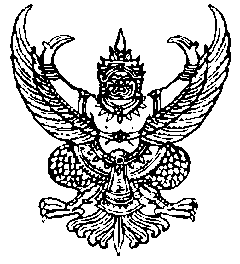 